РОССИЙСКАЯ  ФЕДЕРАЦИЯЛенинградская областьМуниципальное образование Колтушское сельское поселениеВсеволожского муниципального районаАДМИНИСТРАЦИЯПОСТАНОВЛЕНИЕ29.11.2017 № 454д. Колтуши          В соответствии c частью 5.1. статьи 26 Градостроительного кодекса Российской Федерации,  Федеральным законом № 131-ФЗ от 06.10.2003 «Об общих принципах организации местного самоуправления в Российской Федерации», постановлением Правительства Российской Федерации  №502 от 14.06.2013г. «Об утверждении требований к программам комплексного развития систем коммунальной инфраструктуры поселений, городских округов»,  постановлением администрации муниципального образования Колтушское сельское поселение Всеволожского муниципального района Ленинградской области  № 281 от 12.09.2017 г. «О подготовке программ комплексного развития поселения»,ПОСТАНОВЛЯЮ:1.	Утвердить программу комплексного развития систем коммунальной инфраструктуры муниципального образования Колтушское сельское поселение Всеволожского муниципального района Ленинградской области на период с 2018 по 2030 гг.  (Приложение).2.        Постановление вступает в силу после официального опубликования.3.	Опубликовать настоящее постановление в газете «Колтушский вестник» и разместить на официальном сайте МО Колтушское СП.4.	Контроль за исполнением настоящего постановления оставляю за собой.Временно исполняющий обязанностиглавы администрации                                                                          Р.А. СлинчакУТВЕРЖДЕНАпостановлением администрацииМО Колтушское СП№ 454 от 29.11.2017 (Приложение)ПРОГРАММАКОМПЛЕКСНОГО РАЗВИТИЯ СИСТЕМ КОММУНАЛЬНОЙ ИНФРАСТРУКТУРЫ МУНИЦИПАЛЬНОГО ОБРАЗОВАНИЯ КОЛТУШСКОЕ СЕЛЬСКОЕ ПОСЕЛЕНИЕ ВСЕВОЛОЖСКОГО МУНИЦИПАЛЬНОГО РАЙОНА ЛЕНИНГРАДСКОЙ ОБЛАСТИ НА ПЕРИОД С 2018 ПО 2030 ГГ.2017 гПАСПОРТ программы комплексного развития коммунальной инфраструктуры муниципального образования Колтушское сельское поселение Всеволожского муниципального района Ленинградской области на период с 2018 по 2030 гг.1. ХАРАКТЕРИСТИКА СУЩЕСТВУЮЩЕГО СОСТОЯНИЯ СИСТЕМ КОММУНИАЛЬНОЙ ИНФРАСТРУКТУРЫ Жизнедеятельность и безопасность населения обеспечивается созданием и развитием систем коммунальной инфраструктуры муниципального образования.Программа комплексного развития систем коммунальной инфраструктуры муниципального образования Колтушское сельское поселение Всеволожского муниципального района Ленинградской области  (далее- МО Колтушское СП) обеспечивает развитие коммунальных систем и объектов в соответствии с потребностями жилищного и промышленного строительства, повышение качества производимых для потребителей коммунальных услуг, улучшение экологической ситуации.Необходимость реализации закона № 131-ФЗ от 06.10.2003 «Об общих принципах организации местного самоуправления в Российской Федерации» актуализировала потребность
 в разработке эффективной стратегии развития не только на муниципальном уровне, 
но и на уровне отдельных сельских поселений.Стратегический план развития сельского поселения отвечает потребностям проживающего на его территории населения, и объективно происходящих на его территории процессов. Программа комплексного развития систем коммунальной инфраструктуры МО Колтушское СП. (далее – Программа), содержит чёткое представление о стратегических целях, ресурсах, потенциале и об основных направлениях социального развития поселения. Кроме того,  Программа содержит совокупность увязанных по ресурсам, исполнителям и срокам реализации мероприятий, направленных на достижение стратегических целей развития систем коммунальной инфраструктуры сельского поселения.Цели развития поселения и программные мероприятия, а также необходимые для их реализации ресурсы, обозначенные в Программе, могут ежегодно корректироваться 
и дополняться в зависимости от складывающейся ситуации, изменения внутренних и внешних условий.В соответствии с законом Ленинградской области от 10 марта 2004 года № 17-оз «Об установлении границ и наделении соответствующим статусом муниципальных образований Всеволожский район и Выборгский район и муниципальных образований в их составе» (в редакции областного закона от 6 июня 2013 года № 32-оз) МО Колтушское СП входит в состав Всеволожского муниципального района Ленинградской области и имеет границы:-​ на севере – с территорией Всеволожского городского поселения Всеволожского муниципального района;-​ на северо-востоке – с территорией Щегловского сельского поселения Всеволожского муниципального района;-​ на востоке - с территорией Кировского муниципального района;-​ на юго-востоке – с территорией Дубровского городского поселения Всеволожского муниципального района;-​ на юге и юго-западе – с территорией Кировского муниципального района по реке Нева 
и территорией Свердловского городского поселения Всеволожского муниципального района;-​ на западе – с территорией Заневского городского поселения Всеволожского муниципального района;-​ на северо-западе – с территорией Всеволожского городского поселения Всеволожского муниципального района.Площадь территории МО Колтушское СП – 26759,91 га. В соответствии с Законом Ленинградской области от 6 июня 2013 года № 32-оз «Об объединении муниципальных образований «Колтушское сельское поселение» Всеволожского муниципального района Ленинградской области и Разметелевское сельское поселение Всеволожского муниципального района Ленинградской области» на территории МО Колтушское СП расположены 32 населенных пункта- 3 посёлка, 1 село, 27 деревень и 1 местечко. Генеральным планом МО Колтушское СП на сегодняшний день признан генеральный план МО Разметелевское МО, утвержденный решением Совета депутатов №29 от 11.07.2013 г. В соответствии с частью 5.1 статьи 26 Градостроительного кодекса Российской Федерации от 29.12.2004 №190-ФЗ программы комплексного развития систем коммунальной инфраструктуры поселения являются механизмом реализации утвержденного генерального плана поселения, следовательно, реализация программы комплексного развития систем коммунальной инфраструктуры МО Колтушское СП будет осуществляться 
в границах МО Разметелевское СП, представленных в  таблице 1.1. и отображенных на схеме 1.         Таблица 1.1.На сегодняшний день, системы коммунальной инфраструктуры МО Колтушское СП характеризуется следующим образом:Системы водоснабжения:Подача воды на хозяйственно-питьевые, производственные и пожарные нужды части потребителям (населенным пунктам) осуществляется от Северной водопроводной станции (далее – СВС) государственного унитарного предприятия «Водоканал Санкт-Петербурга».Подающий водовод от СВС диаметром 400-500-600 мм из стальных и чугунных труб транзитом проходит через территорию МО «Заневское городское поселение» Всеволожского муниципального района. Водовод устроен в одну нитку. Общая протяженность водовода 10,9 км.Магистральный водопровод был построен по проекту «Ленгипроинжпроект» в . Водовода находился на балансе разных организаций, поэтому техническая документация по трассе водовода большей частью утеряна. В . была выполнена реконструкция водовода на участке от точки отключения на подстанцию «Восточная» вдоль железной дороги общей протяженностью 1,9 км. Схема 1 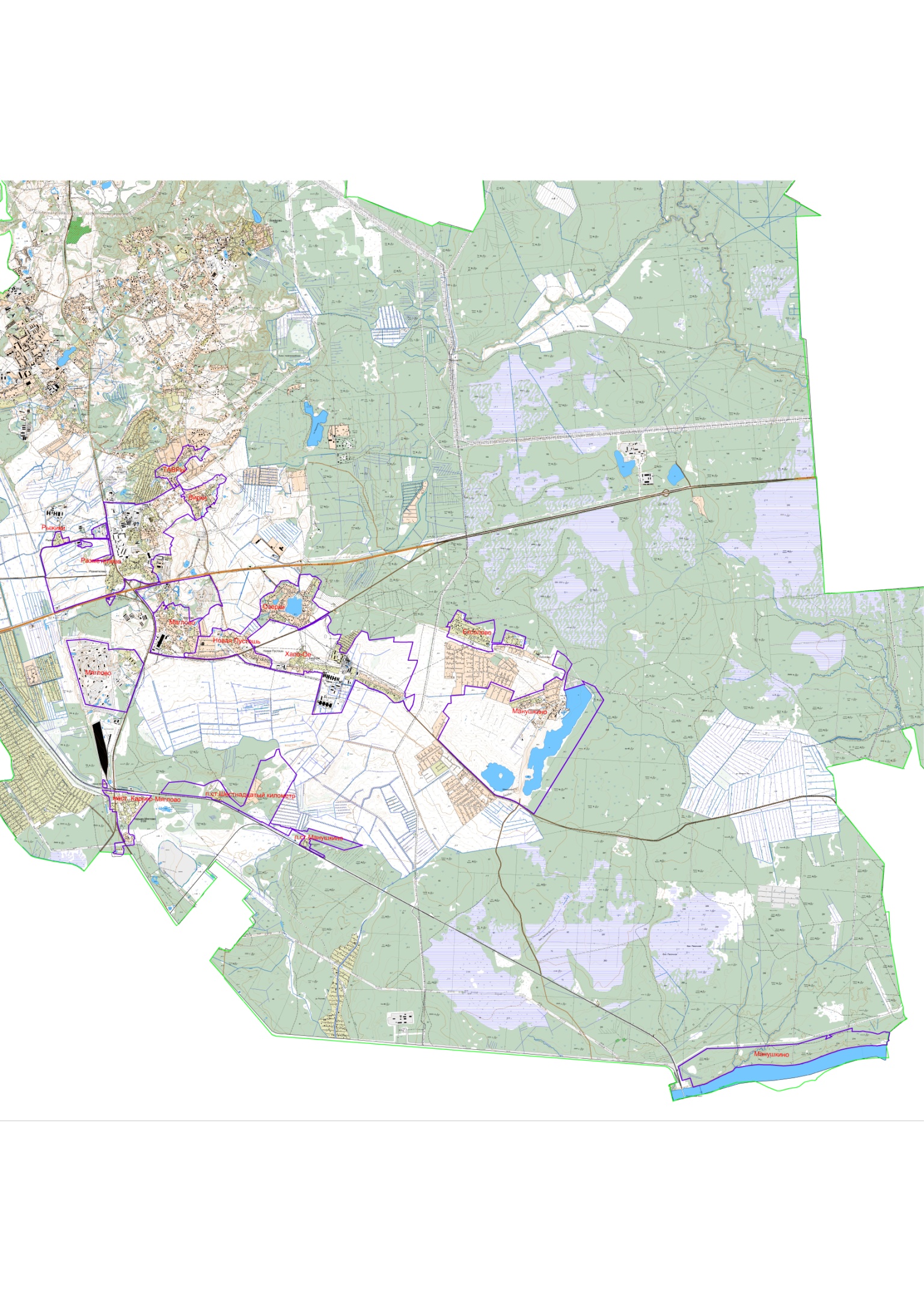 На водоводе расположены следующие сооружения – водопроводная насосная станция «Аро» производительностью 6000 м3/сут. с двумя резервуарами емкостью  каждый. По водопроводу от ВНС «Аро» подается вода к следующим населенным пунктам МО Колтушское сельское поселение  – деревни Разметелево, Озерки, Мяглово, Новая Пустошь, Хапо-Ое (в части МО Разметелевское сельское поселение). В деревнях Вирки, Тавры, Манушкино централизованное водоснабжения отсутствует, используется вода из шахтных колодцев.2. Система водоотведения:В МО Колтушское СП используется централизованная и децентрализованная системы канализации.Водоотведение хозяйственно-бытовых стоков от населенных пунктов МО Колтушское СП, а именно – села Павлово, деревень Старая и Колтуши осуществляется по напорно-самотечной системе отведения стоков, эксплуатируемой ООО «КНК», до камеры гашения напора перед КНС ГУП «Завод МПБО – 2», расположенной на территории МО «Заневское городское поселение». Далее стоки перекачиваются в сети ООО «СМЭУ «Заневка», через которые поступают в сеть ГУП «Водоканал Санкт-Петербурга» и далее на Северную станцию аэрации для очистки.Отдельные населенные пункты и предприятия имеют собственные очистные сооружения, на которые сточные воды отводятся самотеком, в том числе:•	от зданий и сооружений Института физиологии им. И.П. Павлова РАН – на очистные сооружения, расположенные в деревне Старая, производительностью 2600 м3/сут со сбросом в мелиоративную сеть в верховье ручья Чёрный;•	от поселка Воейково на очистные сооружения, расположенные в поселке Воейково, производительностью 700 м3/сут со сбросом в болото;•	на очистные сооружения, расположенные в деревне Аро, расчетной производительностью 350 м3/сут со сбросом в безымянный ручей, находятся в нерабочем состоянии.Централизованная система хозяйственно-бытовой канализации в части МО Разметелевское СП имеется в следующих деревнях МО Колтушское СП:  Разметелево и Хапо-Ое. Сточные воды самотеком отводятся на сооружения биологической очистки в деревне Разметелево (производительностью 700 м3/сут. со сбросом в безымянный ручей) и в деревне Хапо-Ое с последующим сбросом в мелиоративную сеть (находятся в нерабочем состоянии). Остальные объекты населенных пунктов МО Колтушское СП оборудованы, в основном, выгребами.Поверхностные стоки отводятся в сеть мелиоративных канав и сбрасываются без очистки.Система теплоснабжения:В МО Колтушское СП используется централизованная и децентрализованная система теплоснабжения.Централизованным теплоснабжением обеспечиваются жилые дома многоквартирной жилой застройки в деревнях Разметелево, Хапо-Ое. Предприятия и организации, расположенные на территории поселения, обеспечиваются теплом от собственных источников.Предприятия и организации, расположенные на территории прочих населенных пунктов сельского поселения, обеспечиваются теплом от собственных источников. Основная часть потребителей в жилой застройке обеспечивается теплом от индивидуальных источников - печных установок и за счет использования термоблоков на нужды отопления и ГВС. В качестве топлива используется дрова и природный газ.Система газоснабжения:Газоснабжение поселений Всеволожского муниципального района, в том числе
 и МО Колтушское СП, осуществляется по межпоселковым газопроводам от газораспределительных станций (далее – ГРС), находящейся в ведении  ООО «Газпром газораспределение Ленинградская область Трансгаз Санкт- Петербург». Газоснабжение объектов на территории МО Колтушское СП осуществляется централизованно природным газом и децентрализовано сжиженным газом.Природным газом обеспечиваются дома в деревне Разметелево, Мяглово, Новая Пустошь, Хапо-Ое. Подача природного газа производится по газораспределительной сети диаметром  от ГРС «Всеволожская». Остальные населенные пункты газифицированы сжиженным газом.Система электроснабжения:Электроснабжение потребителей МО Колтушское СП осуществляется 
от сетей ПАО «Ленэнерго» через понизительные подстанции 110/6/10 кВ, в том числе:ПС №294 «Колтуши» установленной мощностью 80 МВА (два трансформатора по 40  тыс. кВА);ПС №374 «Янино» установленной мощностью 20 МВА (два трансформатора по 10 тыс. кВА)ПС № 244 «Манушкино» установленной мощностью 20 МВА (два трансформатора по 10 тыс. кВА).Распределение электроэнергии осуществляется воздушными и кабельными линиями напряжением 6/10 кВ через понизительные трансформаторные подстанции, распределенные 
по территории поселении.Сводная характеристика системы коммунальной инфраструктуры МО Колтушское СП, представлена в таблице 1.2.Система утилизации, обезвреживания и захоронения ТБОНа территории МО Колтушское СП система утилизации, обезвреживания и захоронения ТБО представлена полигоном ЗАО «Промотходы» «Северная Самарка»Характеристика системы коммунальной инфраструктуры МО Колтушское СП (в части МО Разметелевское сельское поселение)Таблица 1.2.2.  ПЕРСПЕКТИВЫ РАЗВИТИЯ МУНИЦИПАЛЬНОГО ОБРАЗОВАНИЯ КОЛТУШСКОЕ СЕЛЬСКОЕ ПОСЕЛЕНИЕ ВСЕВОЛОЖСКОГО МУНИЦИПАЛЬНОГО РАЙОНА ЛЕНИНГРАДСКОЙ ОБЛАСТИ Перспективы развития МО Колтушское СП (в части МО Разметелевское СП) определены на основании генерального плана. Генеральный план разработан на период до 2030 года с выделением первой очереди – 
2020 год.Основные показатели, характеризующие направления и масштабы развития поселения, представлены в таблице 2.1.Основные технико-экономические показатели МО Колтушское СП (на основании генерального плана МО Разметелевское СП)Таблица 2.1.За период с 2018 по 2030 год предусмотрено:- увеличение жилых зон в 1,9 раза, увеличение производственных зон в 2,7 раза, увеличение зон транспортной инфраструктуры в 2,6 раза, создание общественно-деловых зон за счет уменьшения зон сельскохозяйственного использования на 29,9 %, из них к настоящему времени 14,3 % уже предназначено (оформлено) под жилищное, промышленное и садово-дачное проектирование и строительств;- увеличения площади коллективных садоводств и дач на , из них к настоящему времени  уже предназначено (оформлено) под садово-дачное проектирование 
и строительство; увеличение численности сезонного населения до 16,60 тыс.чел.Рост численности населения МО Колтушское СП обусловлен следующими предпосылками:-​ наличием предпосылок для развития градообразующей базы МО Колтушское СП с созданием новых рабочих мест, а именно –- инвестиционной привлекательностью территории МО Колтушское СП для создания и развития промышленных, общественно-деловых и рекреационных объектов;- близостью к Санкт-Петербургу с его мощным производственным, деловым и научным потенциалом;-​ возможностью освоения территории муниципального образования под жилое строительство, в том числе создание крупных жилых массивов индивидуальной и многоквартирной мало-, среднеэтажной застройки.Ресурсами для увеличения численности населения могут быть как естественный прирост населения при увеличении рождаемости и снижения смертности, так и механический прирост населения за счет миграции из муниципальных образований Ленинградской области, Санкт-Петербурга, других регионов.Таким образом,  проблема  наличия развитой системы коммунальной инфраструктуры для населения МО Колтушское СП, становится особенно актуальной в виду прогнозируемого роста основных показателей социально-экономического развития. Для разработки предложений по развитию инженерной инфраструктуры на территории МО Колтушское СП, за основу был взят  расчет инженерных нагрузок по каждому населенному пункту, который входит в состав утвержденного генерального плана МО Колтушское СП.Сводные данные прогнозируемых инженерных нагрузок на территории поселения 
(с учетом сезонного населения) представлены в таблице 2.1.Прогнозируемые инженерные нагрузки на территории МО Колтушское СПТаблица 2.2. 3. ЦЕЛЕВЫЕ ПОКАЗАТЕЛИ И МЕРОПРИЯТИЯ ПО РАЗВИТИЮ СИСТЕМ КОММУНАЛЬНОЙ ИНФРАСТРУКТУРЫ МУНИЦИПАЛЬНОГО ОБРАЗОВАНИЯ КОЛТУШСКОЕ СЕЛЬСКОЕ ПОСЕЛЕНИЕ ВСЕВОЛОЖСКОГО МУНИЦИПАЛЬНОГО РАЙОНА ЛЕНИНГРАДСКОЙ ОБЛАСТИРезультаты реализации Программы определяются уровнем достижения запланированных целевых показателей.Перечень целевых показателей с детализацией по системам коммунальной инфраструктуры принят в соответствии с Методическими рекомендациями по разработке программ комплексного развития систем коммунальной инфраструктуры муниципальных образований, утв. Приказом Министерства регионального развития Российской Федерации от 06.05.2011 № 204:критерии доступности коммунальных услуг для населения;показатели спроса на коммунальные ресурсы и перспективные нагрузки;величины новых нагрузок;показатели качества поставляемого ресурса;показатели степени охвата  потребителей приборами учета;показатели надежности поставки ресурсов;показатели эффективности производства и транспортировки ресурсов;показатели эффективности потребления коммунальных ресурсов;показатели воздействия на окружающую среду.Целевые показатели Программы представлены в таблице 3.1Целевые показатели ПрограммыТаблица 3.1.Удельные расходы по потреблению коммунальных услуг отражают достаточный 
для поддержания жизнедеятельности объем потребления населением материального носителя коммунальных услуг.Охват потребителей услугами используется для оценки качества работы систем жизнеобеспечения.Уровень использования производственных мощностей, обеспеченность приборами учета характеризуют сбалансированность систем.Качество оказываемых услуг организациями коммунального комплекса характеризует соответствие качества оказываемых услуг установленным ГОСТам, эпидемиологическим нормам и правилам.Надежность обслуживания систем жизнеобеспечения характеризует способность коммунальных объектов обеспечивать жизнедеятельность без существенного снижения качества среды обитания при любых воздействиях извне, то есть оценкой возможности функционирования коммунальных систем практически без аварий, повреждений, других нарушений в работе.Надежность работы объектов коммунальной инфраструктуры характеризуется обратной величиной - интенсивностью отказов (количеством аварий и повреждений на единицу масштаба объекта, например на  инженерных сетей); износом коммунальных сетей, протяженностью сетей, нуждающихся в замене; долей ежегодно заменяемых сетей; уровнем потерь и неучтенных расходов. 3.1. Основные мероприятия реализации Программы:Система водоснабженияВодоснабжение МО Колтушское СП по существующей схеме от Северной насосной станции г. Санкт-Петербурга (далее – СВС) в объеме существующей потребности водопотребления МО Колтушское СП 7,0 тыс.м3/сут. с перспективным развитием:- до 2020 года до 14,0 м3/сут. за счет увеличения забора от СВС и от реконструируемых межмуниципальных водозаборных сооружений в г.п. Невская Дубровка (в объеме 0,1 м3/сут);- до 2030 года  до 17,6 м3/сут. за счет увеличения забора  от СВС.Мероприятия в соответствии с утвержденными схемами водоснабжения и водоотведения муниципального образования Колтушское сельское поселение Всеволожского муниципального района Ленинградской области на период до 2035:I этап: Период до 2020 года- строительство второй нитки водовода от СВС до ВНС "Разметелево";- строительство водовода от ВНС "Разметелево" до Разметелево;- строительство ВНС "Разметелево" с РЧВ;- установка частотного преобразователя на ВНС Аро;- реконструкция водовода от СВС до НС д. Старая;- строительство дублирующего участка водопроводной сети через Разметелево;- реконструкция участка водопроводной сети через Хапо-Ое;- строительство участка водопроводной сети от ВНС д. Старая до ВНС Выборжец;- строительство дублирующего участка от ВНС Аро до ВНС Павлово;- строительство второй нитки от ВНС Выборжец;- реконструкция водопроводной сети через Разметелево;- реконструкция с увеличением диаметра участка сети д. Воейково (вход ВНС Воейково); - строительство дублитрующего водовода от ВНС Аро до Аро;- реконструкция водовода от Павлово до Токкари с увеличением диаметра:- строительство водопроводной для подачи воды в Карьер – Мяглово;- строительство водопроводной сети Хапо - Ое Манушкино (поселок при станции);- кольцующий участок между Карьер - Мяглово и Манушкино;- строительство кольцующего водопровода для подачи воды в Манушкино, Ёксолово;- строительство водопроводной сети от Разметелево через Вирки и Тавры;- строительство водопроводной сети от Манушкино до СНТ Черная речка.II этап: Период 2020-2030 годы- строительство водопроводной сети для подачи воды потребителям Манушкино (вдоль Невы);- реконструкция водовода от ВНС Аро до ВНС Павлово;- строительство кольцующей магистрали южнее Мурманского ш. вдоль северной границы Разметелево, Озерки;- реконструкция водовода от ВНС д.Старая до ВНС Аро;- реконструкция с увеличением диаметра водопроводной сети через Канисты;- реконструкция водовода от ВНС Аро до Разметелево.Система водоотведенияВодоотведение МО Колтушское СП по существующей схеме в объеме существующей потребности водопотребления МО Колтушское СП 2,5 тыс.м3/сут. с перспективным развитием:- до 2020 года до 6,6 м3/сут.;- до 2030 года  до 14,3 м3/сут. Мероприятия в соответствии с утвержденными схемами водоснабжения и водоотведения муниципального образования Колтушское сельское поселение Всеволожского муниципального района Ленинградской области на период до 2035:I этап: Период до 2020 года- строительство канализационного коллектора д. Аро;- реконструкция КОС пос. Хапо-Ое (1-я очередь 3 тыс. куб. м/сутки);- реконструкция КОС д. Разметелево;- строительство сетей внешнего водоотведения пос. при станции Шестадцатый километр и мест. Карьер-Мяглово;- строительство сетей внешнего водоотведения пос. при станции Манушкино;- строительство КНС "Шестнадцатый километр" и 2-х напорных линий от КНС "Шестнадцатый километр" до КОС пос. Хапо-Ое;- строительство сетей внешнего водоотведения  д. Хапо-Ое; - строительство КНС "Мяглово" и 2-х напорных линий от КНС "Мяглово" до сетей водоотведения д. Новая Пустошь;- строительство сетей внешнего водоотведения д. Хязельки- реконструкция существующей КНС "Аро" и строительство 2-х напорных ниток до канализационного коллектора д.Аро;- строительство КНС "Промзона "Самарка" и 2-х напорных линий от КНС "Промзона "Самарка" до КНС "Шестнадцатый километр";- строительство КНС № 1 "Промзона "Рыжики-1" и 2-х напорных линий от КНС № 1"Промзона "Рыжики-1"  до КНС "Мяглово";- строительство сетей внешнего водоотведения перспективной застройки д. Манушкино;- строительство сетей внешнего водоотведения перспективной застройки д. Хапо-Ое;- строительство КНС №2 "Разметелево" и 2-х напорных линий от КНС  №2 "Разметелево"  до ГКНС "Разметелево"; - строительство КНС №2 "Аро" и 2-х напорных линий от КНС  №2 "Аро"  до коллектора от ГКНС "Разметелево";- строительство сетей внешнего водоотведения д. Новая Пустошь.-строительство ливневой сети и очистных сооружений поверхностного стока по индивидуальным проектам.II этап: Период 2020-2030 годы - реконструкция КОС пос. Хапо-Ое (2-я очередь с доведением производительности до 6 тыс. куб. м/сутки);- строительство сетей внешнего водоотведения  д. Ёксолово;- строительство КНС "Манушкино" и 2-х напорных линий от КНС "Манушкино" до сетей водоотведения д. Хапо-Ое;- строительство КНС "Озерки" и 2-х напорных линий от КНС "Озерки" до сетей водоотведения д. Новая Пустошь; - строительство 2 - х КНС и напорных линий от перспективной застройки д. Манушкино до КОС "Дубровка";- строительство ГКНС "Разметелево" и 2-х напорных линий от ГКНС "Разметелево"  до канализационного коллектора д. Аро; -строительство распределительной сети в деревнях;-строительство ливневой сети и очистных сооружений поверхностного стока по индивидуальным проектам.Система теплоснабженияТеплоснабжение объектов, расположенных на территории МО Колтушское СП, обеспечивающее суммарную тепловую нагрузку к 2020 году – 48,00 Гкал/ч (41 МВт), к 2030 году – 169,00 Гкал/ч (145 МВт), централизованное от реконструируемых и проектных котельных, децентрализованное от собственных источников, работающих на газовом топливе.II этап: Период 2020-2030 годы- реконструкция котельных в деревне Разметелево, деревне Хапо-Ое с переводом на природный газ без увеличения производительности;- реконструкция распределительных тепловых сетей централизованного теплоснабжения в деревне Разметелево, деревне Хапо-Ое;- развитие децентрализованного теплоснабжения проектируемой индивидуальной и малоэтажной жилой застройки от собственных источников, работающих на газовом топливе;- строительство модульных котельных для теплоснабжения производственных и общественных и рекреационных объектов.4. Система газоснабженияГазоснабжение объектов, расположенных на территории МО Колтушское СП, при суммарном объеме расхода газа к 2020 году – 6,43 тыс.м3/ч, к 2030 году – 22,34 тыс.м3/ч от реконструируемой газораспределительной станции «Всеволожская» с увеличением производительности с 13 тыс.м3/ч до 40 тыс.м3/ч .I этап: Период до 2020 года- Разработка ПСД на строительство системы газоснабжения индивидуальных жилых домов в населенных пунктах:- д. Озерки;- д. Хапо-Ое;- д. Манушкино.II этап: Период 2020-2030 годы- строительство распределительных сетей в населенных пунктах.5. Система электроснабженияЭлектроснабжение объектов МО Колтушское СП, обеспечивающее суммарную электрическую нагрузку к 2020 году – 29,89 тыс.кВА, к 2030 году – 116,20 тыс.кВ, предусмотрено от реконструируемой до проектной мощности 2х25 МВА трансформаторной подстанции ПС 110 кВ №244 «Манушкино», от новой подстанции 330/110 кВ проектной мощностью 2х125 МВА вблизи деревни Хапо-Ое, от ПС 110/10/6 кВ мощностью 2х63 МВА в северной части промзоны «Карьер-Мяглово».II этап: Период 2020-2030 годы- строительство понизительных трансформаторных подстанций;- строительство распределительных линий напряжением 6 и 10 кВ.          6. Система утилизации, обезвреживания и захоронения ТБООбеспечение вывоза твердых бытовых отходов в количестве до 2020 года  – 12,69 тыс. м3/год, с 2020 по 2030 год – 35,32  тыс м3/год, образующихся на территории муниципального образования в процессе жизнедеятельности постоянного населения, на полигон ЗАО «Промотходы» «Северная Самарка», расположенный на территории МО Колтушское СП, 
и на мусороперерабатывающий завод ГУП «МПБО-2», расположенный на территории муниципального образования «Заневское городское поселение» Всеволожского муниципального района Ленинградской области около деревни Янино-1.I этап: Период до 2020 года- ликвидация несанкционированных свалок с рекультивацией территории путем ликвидации слоя загрязненного грунта с вывозкой его на полигоны промышленных отходов и заменой 
или перемешиванием до допустимого уровня загрязнения под проектируемое использование 
с привозным чистым грунтом.II этап: Период 2020-2030 годы- реконструкция полигона ЗАО «Промотходы» «Северная Самарка» в границах действующего землеотвода площадью 61 га.Схема 2. Развитие систем коммунальной инфраструктуры МО Колтушское СП за период 
с 2018 по 2030 гг.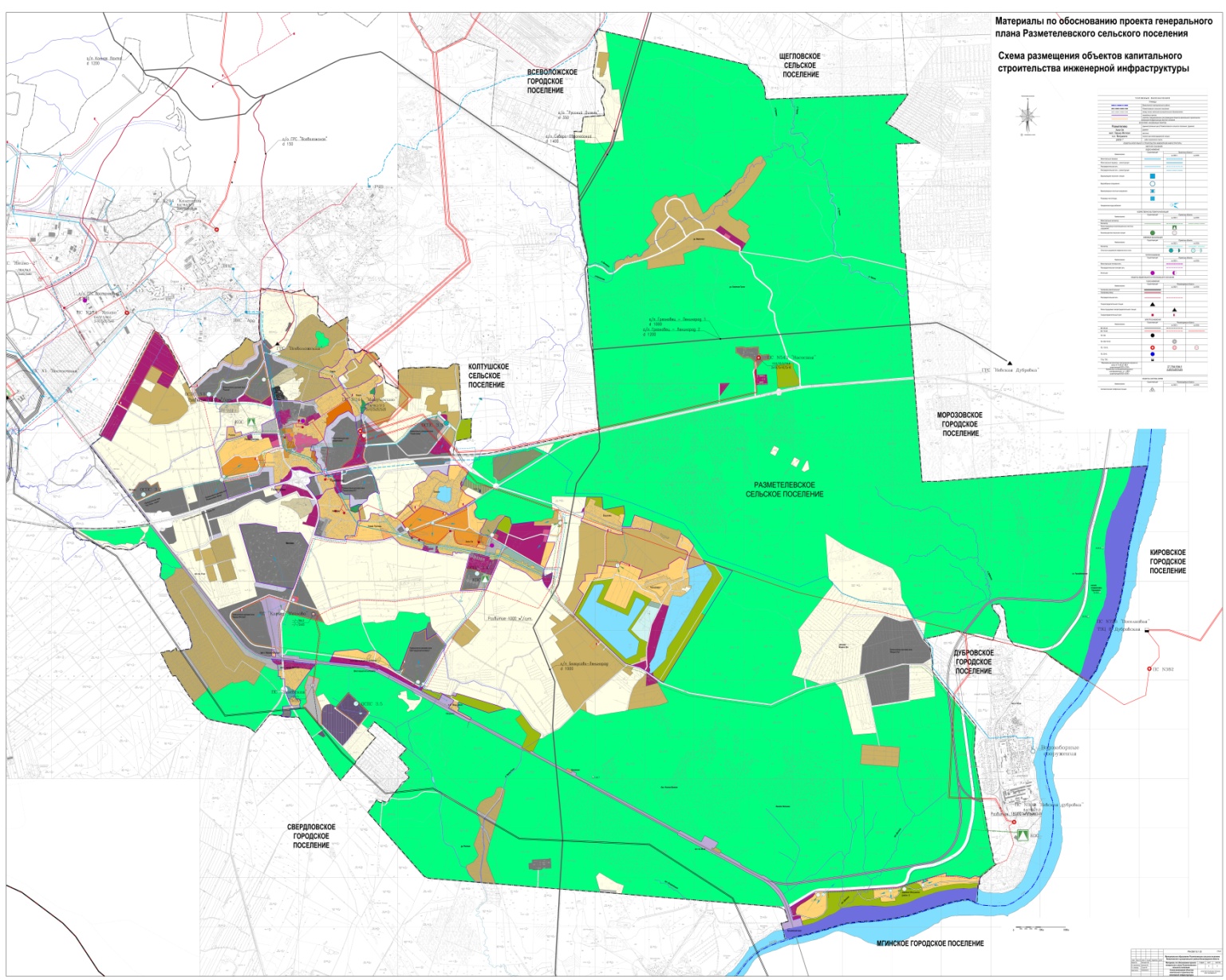 Ответственный исполнитель программыАдминистрация муниципального образования Колтушское сельское поселение Всеволожского муниципального района Ленинградской областиСоисполнители программыАдминистрация муниципального образования «Всеволожский муниципальный район» Ленинградской области.Цели программыСоздание полноценной, качественной, надежной и безопасной коммунальной инфраструктуры для формирования комфортной среды жизнедеятельностиЗадачи программы1. Обеспечение перспективной потребности потребителей поселения, городского округа в электро-, газо-, тепло-, водоснабжении и водоотведении, утилизации, обезвреживанию и захоронению твердых бытовых отходов.2. Обеспечение качественного и бесперебойное электро-, газо-, тепло-, водоснабжения и водоотведения потребителей поселения.3. Повышение энергетической эффективности и технического уровня объектов, входящих в состав систем электро-, газо-, тепло-, водоснабжения и водоотведения.4. Улучшение качества услуг организаций, эксплуатирующих объекты, используемые для утилизации, обезвреживанию и захоронению твердых бытовых отходов.4. Улучшение экологической ситуации на территории поселения.5. Оценка доступности для абонентов и потребителей платы за коммунальные услуги, в том числе оценка совокупного платежа граждан за коммунальные услуги.Целевые показатели- обеспечение потребности поселения в коммунальных ресурсах;- обеспечение соответствия качества горячей воды и питьевой воды требованиям законодательства Российской Федерации о санитарно-эпидемиологическом благополучии человека,- обеспечение соответствия состава и свойств сточных вод требованиям законодательства Российской Федерации в области охраны окружающей среды и в области водоснабжения и водоотведения,- снижение потерь электрической и тепловой энергии, воды,- снижение сбросов загрязняющих веществ, иных веществ и микроорганизмов в поверхностные водные объекты, подземные водные объекты и на водозаборные площади,- обеспечение нормативной надежности и безопасности теплоснабжения,- сокращение отказов коммунальных сетей (аварий, инцидентов),- обеспечение нормативного уровня надежности электроснабжения существующих потребителей электроэнергии,- обеспечение возможности присоединения к электрической сети новых потребителей,- обеспечение повышения уровня газификации жилищно-коммунального хозяйства, промышленных организаций и иных организаций, жилых, общественно-деловых и социальных объектов,- создание условий надежного обеспечения газом потребителей различных категорий,- сокращение доли отходов, направляемых на захоронение, от общего объема отходов, образовавшихся в процессе производства и потребления (процент)Срок и этапы реализации программыСроки реализации: с 2018 года по 2030 годЭтапы:I Этап: с 2018 по 2020 годII Этап: с 2020 по 2030 годОбъемы требуемых капитальных вложенийОбъемы финансирования мероприятий программы за счет средств местного бюджета определяются решениями совета депутатов муниципального образования Колтушское сельское поселение Всеволожского муниципального района Ленинградской области при принятии местного бюджета. 
Ожидаемые результаты реализации программыДостижение целевых показателей надежности, качества и энергетической эффективности развития каждой из систем коммунальной инфраструктуры и показателей качества коммунальных ресурсовНаименование поселения,  Наименование населенных пунктов, входящих в состав поселенияСтатус населенного пунктаМуниципальное образование Колтушское сельское поселение Всеволожского муниципального районаЛенинградской области (в части МО Разметелевское СП)ВиркидеревняМуниципальное образование Колтушское сельское поселение Всеволожского муниципального районаЛенинградской области (в части МО Разметелевское СП)ЁксоловодеревняМуниципальное образование Колтушское сельское поселение Всеволожского муниципального районаЛенинградской области (в части МО Разметелевское СП)Карьер-МягловоместечкоМуниципальное образование Колтушское сельское поселение Всеволожского муниципального районаЛенинградской области (в части МО Разметелевское СП)МанушкинодеревняМуниципальное образование Колтушское сельское поселение Всеволожского муниципального районаЛенинградской области (в части МО Разметелевское СП)Манушкинопоселок при станцииМуниципальное образование Колтушское сельское поселение Всеволожского муниципального районаЛенинградской области (в части МО Разметелевское СП)МягловодеревняМуниципальное образование Колтушское сельское поселение Всеволожского муниципального районаЛенинградской области (в части МО Разметелевское СП)Новая ПустошьдеревняМуниципальное образование Колтушское сельское поселение Всеволожского муниципального районаЛенинградской области (в части МО Разметелевское СП)ОзеркидеревняМуниципальное образование Колтушское сельское поселение Всеволожского муниципального районаЛенинградской области (в части МО Разметелевское СП)РазметелеводеревняМуниципальное образование Колтушское сельское поселение Всеволожского муниципального районаЛенинградской области (в части МО Разметелевское СП)РыжикидеревняМуниципальное образование Колтушское сельское поселение Всеволожского муниципального районаЛенинградской области (в части МО Разметелевское СП)ТаврыдеревняМуниципальное образование Колтушское сельское поселение Всеволожского муниципального районаЛенинградской области (в части МО Разметелевское СП)Хапо-ОедеревняМуниципальное образование Колтушское сельское поселение Всеволожского муниципального районаЛенинградской области (в части МО Разметелевское СП)Шестнадцатый километрпосёлок при станцииПоказателиМощность (производительность)головных источниковМощность (производительность)головных источниковМощность (производительность)головных источниковМощность (производительность)головных источниковСуществующие проблемыПоказателипроект.проект.факт.(дефицит мощности)факт.(дефицит мощности)Существующие проблемыСистема электроснабженияСистема электроснабженияСистема электроснабженияСистема электроснабженияСистема электроснабженияСистема электроснабжениясуществующие (строящиеся)  понизительные подстанции 35-110 кВ, МВтсуществующие (строящиеся)  понизительные подстанции 35-110 кВ, МВтсуществующие (строящиеся)  понизительные подстанции 35-110 кВ, МВтсуществующие (строящиеся)  понизительные подстанции 35-110 кВ, МВтсуществующие (строящиеся)  понизительные подстанции 35-110 кВ, МВтОтсутствует резерв электрической мощности для подключения новых потребителей электроэнергии. Возможность подключения 
к источникам питания 
на территории поселения появится только после проведения мероприятий по реконструкции подстанций и увеличения их мощности, а также ввода новых источников электроснабжения.ПС 330/110250 МВт250 МВтОтсутствует резерв электрической мощности для подключения новых потребителей электроэнергии. Возможность подключения 
к источникам питания 
на территории поселения появится только после проведения мероприятий по реконструкции подстанций и увеличения их мощности, а также ввода новых источников электроснабжения.ПС 29412,6 МВт12,6 МВтОтсутствует резерв электрической мощности для подключения новых потребителей электроэнергии. Возможность подключения 
к источникам питания 
на территории поселения появится только после проведения мероприятий по реконструкции подстанций и увеличения их мощности, а также ввода новых источников электроснабжения.ПС 37420 МВт20 МВтОтсутствует резерв электрической мощности для подключения новых потребителей электроэнергии. Возможность подключения 
к источникам питания 
на территории поселения появится только после проведения мероприятий по реконструкции подстанций и увеличения их мощности, а также ввода новых источников электроснабжения.ПС 24420 МВт20 МВтОтсутствует резерв электрической мощности для подключения новых потребителей электроэнергии. Возможность подключения 
к источникам питания 
на территории поселения появится только после проведения мероприятий по реконструкции подстанций и увеличения их мощности, а также ввода новых источников электроснабжения.существующие (строящиеся) источники электроснабжения 
6-10 кВ, кВтсуществующие (строящиеся) источники электроснабжения 
6-10 кВ, кВтсуществующие (строящиеся) источники электроснабжения 
6-10 кВ, кВтсуществующие (строящиеся) источники электроснабжения 
6-10 кВ, кВтсуществующие (строящиеся) источники электроснабжения 
6-10 кВ, кВтОтсутствует резерв электрической мощности для подключения новых потребителей электроэнергии. Возможность подключения 
к источникам питания 
на территории поселения появится только после проведения мероприятий по реконструкции подстанций и увеличения их мощности, а также ввода новых источников электроснабжения.ПС110/10/6126 МВТ126 МВТОтсутствует резерв электрической мощности для подключения новых потребителей электроэнергии. Возможность подключения 
к источникам питания 
на территории поселения появится только после проведения мероприятий по реконструкции подстанций и увеличения их мощности, а также ввода новых источников электроснабжения.ПС 24450 МВт50 МВтОтсутствует резерв электрической мощности для подключения новых потребителей электроэнергии. Возможность подключения 
к источникам питания 
на территории поселения появится только после проведения мероприятий по реконструкции подстанций и увеличения их мощности, а также ввода новых источников электроснабжения.электрические сети 6-10 кВ7,5МВт7,5МВтОтсутствует резерв электрической мощности для подключения новых потребителей электроэнергии. Возможность подключения 
к источникам питания 
на территории поселения появится только после проведения мероприятий по реконструкции подстанций и увеличения их мощности, а также ввода новых источников электроснабжения.Система газоснабженияСистема газоснабженияСистема газоснабженияСистема газоснабженияСистема газоснабженияСистема газоснабжениясуществующие (строящиеся) ГРС, куб м/чассуществующие (строящиеся) ГРС, куб м/чассуществующие (строящиеся) ГРС, куб м/чассуществующие (строящиеся) ГРС, куб м/чассуществующие (строящиеся) ГРС, куб м/часНа сегодняшний день резерва существующей мощности газораспределительных станций на территории поселения достаточно для обеспечения потребителей природным газом.В результате активизации индивидуального строительства на территории поселения требуется развитие сети газоснабжения. Для включения в действующие государственные программы газификации в схему газоснабжения поселения   необходимо вносить предложения по строительству распределительных газопроводов на территории планируемых к газификации населенных пунктов.ГРС «Всеволожская», куб. м/час13000 13000 На сегодняшний день резерва существующей мощности газораспределительных станций на территории поселения достаточно для обеспечения потребителей природным газом.В результате активизации индивидуального строительства на территории поселения требуется развитие сети газоснабжения. Для включения в действующие государственные программы газификации в схему газоснабжения поселения   необходимо вносить предложения по строительству распределительных газопроводов на территории планируемых к газификации населенных пунктов.Газопроводы высокого давления 
(2-я категория)11На сегодняшний день резерва существующей мощности газораспределительных станций на территории поселения достаточно для обеспечения потребителей природным газом.В результате активизации индивидуального строительства на территории поселения требуется развитие сети газоснабжения. Для включения в действующие государственные программы газификации в схему газоснабжения поселения   необходимо вносить предложения по строительству распределительных газопроводов на территории планируемых к газификации населенных пунктов.Газопроводы среднего давления66На сегодняшний день резерва существующей мощности газораспределительных станций на территории поселения достаточно для обеспечения потребителей природным газом.В результате активизации индивидуального строительства на территории поселения требуется развитие сети газоснабжения. Для включения в действующие государственные программы газификации в схему газоснабжения поселения   необходимо вносить предложения по строительству распределительных газопроводов на территории планируемых к газификации населенных пунктов.Газопроводы низкого давления66На сегодняшний день резерва существующей мощности газораспределительных станций на территории поселения достаточно для обеспечения потребителей природным газом.В результате активизации индивидуального строительства на территории поселения требуется развитие сети газоснабжения. Для включения в действующие государственные программы газификации в схему газоснабжения поселения   необходимо вносить предложения по строительству распределительных газопроводов на территории планируемых к газификации населенных пунктов.Централизованные системы водоснабженияЦентрализованные системы водоснабженияЦентрализованные системы водоснабженияЦентрализованные системы водоснабженияЦентрализованные системы водоснабженияЦентрализованные системы водоснабжениясуществующие (строящиеся) источники водоснабжения и водозаборные сооружения, куб. м/час----Недостаточная пропускная способность системы водоснабжения.Недостаточная доступность централизованного водоснабжения для населения. Низкая надежность подачи воды потребителям.Высокие потери воды. д. Вирки, д. Ексолово, мест. Карьер-Мяглово, д. Манушкино, ст. Манушкино д. Мяглово, д. Новая Пустошь, д. Озерки, д. Рыжики, д. Тавры, д. Хапо-Ое, ст. Шестнадцатый километр - не имеют централизованной системы водоснабжения, используются индивидуальные локальные водозаборы.существующие сооружения очистки и подготовки воды, куб. м/час----Недостаточная пропускная способность системы водоснабжения.Недостаточная доступность централизованного водоснабжения для населения. Низкая надежность подачи воды потребителям.Высокие потери воды. д. Вирки, д. Ексолово, мест. Карьер-Мяглово, д. Манушкино, ст. Манушкино д. Мяглово, д. Новая Пустошь, д. Озерки, д. Рыжики, д. Тавры, д. Хапо-Ое, ст. Шестнадцатый километр - не имеют централизованной системы водоснабжения, используются индивидуальные локальные водозаборы.существующие (строящиеся) насосные централизованные станции, куб. м/час900900650650Недостаточная пропускная способность системы водоснабжения.Недостаточная доступность централизованного водоснабжения для населения. Низкая надежность подачи воды потребителям.Высокие потери воды. д. Вирки, д. Ексолово, мест. Карьер-Мяглово, д. Манушкино, ст. Манушкино д. Мяглово, д. Новая Пустошь, д. Озерки, д. Рыжики, д. Тавры, д. Хапо-Ое, ст. Шестнадцатый километр - не имеют централизованной системы водоснабжения, используются индивидуальные локальные водозаборы.Централизованные системы водоотведенияЦентрализованные системы водоотведенияЦентрализованные системы водоотведенияЦентрализованные системы водоотведенияЦентрализованные системы водоотведенияЦентрализованные системы водоотведенияСуществующие КОС (в части МО Разметелевское СП) м3/час46462121Существующие КОС обеспечивают необходимую мощность, однако содержание загрязняющих веществ в выпуске превышает предельно допустимое.Централизованные системы теплоснабженияЦентрализованные системы теплоснабженияЦентрализованные системы теплоснабженияЦентрализованные системы теплоснабженияЦентрализованные системы теплоснабженияЦентрализованные системы теплоснабженияКотельная №1 в д. Разметелево11,511,5Основная часть потребителей в жилой застройке обеспечивается теплом от индивидуальных источниковКотельная №5 в д. Хапо-Ое4,54,5Основная часть потребителей в жилой застройке обеспечивается теплом от индивидуальных источниковКотельная №53 в д. Хапо-Ое1,41,4Основная часть потребителей в жилой застройке обеспечивается теплом от индивидуальных источниковтепловые сети в однотрубном исполнении, км.8,8538,853Основная часть потребителей в жилой застройке обеспечивается теплом от индивидуальных источниковтепловые сети в однотрубном исполнении, км.1,5481,548Основная часть потребителей в жилой застройке обеспечивается теплом от индивидуальных источниковтепловые сети в однотрубном исполнении, км.0,3350,335Основная часть потребителей в жилой застройке обеспечивается теплом от индивидуальных источниковСистема утилизации, обезвреживания и захоронения твердых бытовых отходовСистема утилизации, обезвреживания и захоронения твердых бытовых отходовСистема утилизации, обезвреживания и захоронения твердых бытовых отходовСистема утилизации, обезвреживания и захоронения твердых бытовых отходовСистема утилизации, обезвреживания и захоронения твердых бытовых отходовСистема утилизации, обезвреживания и захоронения твердых бытовых отходовполигон ЗАО «Промотходы» «Северная Самарка»полигон ЗАО «Промотходы» «Северная Самарка»1500000 м3/год1500000 м3/год дефицита мощности нетОбеспечивает потребность МО Колтушское СП в полном объёмеОбеспечивает потребность МО Колтушское СП в полном объёме№ п/пНаименование показателяЕд. изм.Сущ. положениедо 2020 годас 2020 г. по 2030 г.1Численность населения, всеготыс. чел.14,215,1037,71в т.ч.постоянно проживающего населениятыс. чел.6,57,421,11сезонного населениятыс. чел.7,77,716,62Площадь жилищного фондатыс. кв. м167,2296,75865,10в т.ч. многоэтажной застройкитыс. кв. м0003Объекты социальной инфраструктурышколыед./мест16402124042440ДДУед./мест225033257820объекты здравоохраненияед./мест, посещений21302401304410объекты физической культуры и массового спортаед./мест12871287711434объекты культурыед./мест16001600210504Площадь производственных и коммунально-складских зонга297,26425,331043,245Площадь общественно-деловых зонга16,57121,89332,076Площадь зеленых насаждений общего пользованияга05,356,15№№ п/пВид системыЕдиницы измеренияСуществ.потребностьдо2020 годас 2020 по2030 год11ТеплоснабжениеГкал/ч.14,0048,00169,0022Водоснабжениетыс.м3/сут.7,014,017,633Водоотведение (без дождевых стоков)тыс.м3/сут.2,56,614,344Газоснабжениетыс.м3/ч.1,956,4322,3455Электроснабжениетыс.кВА7,5729,89116,20№ п/пОжидаемые результаты ПрограммыЦелевые показатели1Система электроснабженияСистема электроснабжения1.1Доступность для потребителейПовышение доступности предоставления коммунальных услуг в части электроснабжения населениюДоля потребителей в жилых домах, обеспеченных доступом к электроснабжению, %1.1Доступность для потребителейПовышение доступности предоставления коммунальных услуг в части электроснабжения населениюИндекс нового строительства сетей, %1.2Спрос на услуги электроснабженияОбеспечение сбалансированности систем электроснабженияПотребление электрической энергии, тыс. кВт∙ч1.2Спрос на услуги электроснабженияОбеспечение сбалансированности систем электроснабженияПрисоединенная нагрузка, кВт1.2Спрос на услуги электроснабженияОбеспечение сбалансированности систем электроснабженияВеличина новых нагрузок, кВт1.3Охват потребителей приборами учетаОбеспечение сбалансированности услугами электроснабжения объектов капитального строительства социального или промышленного назначенияДоля объемов электрической энергии, расчеты за которую осуществляются с использованием приборов учета (в части МКД – с использованием коллективных приборов учета), в общем объеме электрической энергии, потребляемой на территории муниципального образования, %1.3Охват потребителей приборами учетаОбеспечение сбалансированности услугами электроснабжения объектов капитального строительства социального или промышленного назначенияДоля объемов электрической энергии, потребляемой в МКД, расчеты за которую осуществляются с использованием приборов учета, в общем объеме ЭЭ, потребляемой МКД, %1.3Охват потребителей приборами учетаОбеспечение сбалансированности услугами электроснабжения объектов капитального строительства социального или промышленного назначенияДоля объемов  электрической энергии на обеспечение бюджетных учреждений, расчеты за которую осуществляются с использованием приборов учета, %1.4Надежность обслуживания систем электроснабженияПовышение надежности работы системы электроснабжения в соответствии с нормативными требованиямиАварийность системы электроснабжения (количество аварий и повреждений на  сети в год), ед.1.5Эффективность потребления  электрической энергииУдельное электропотребление населения, кВт∙ч/чел./мес.2Система теплоснабженияСистема теплоснабжения2.1Доступность для потребителейПовышение доступности предоставления коммунальных услуг в части теплоснабжения населениюДоля потребителей в жилых домах, обеспеченных доступом к теплоснабжению, %2.1Доступность для потребителейПовышение доступности предоставления коммунальных услуг в части теплоснабжения населениюИндекс нового строительства сетей, %2.2Показатели спроса на услуги теплоснабженияОбеспечение сбалансированности систем теплоснабженияПотребление тепловой энергии, Гкал2.2Показатели спроса на услуги теплоснабженияОбеспечение сбалансированности систем теплоснабженияПрисоединенная нагрузка, Гкал/ч2.2Показатели спроса на услуги теплоснабженияОбеспечение сбалансированности систем теплоснабженияВеличина новых нагрузок, Гкал/ч2.2Показатели спроса на услуги теплоснабженияОбеспечение сбалансированности систем теплоснабженияУровень использования производственных мощностей, %2.3Качество услуг теплоснабженияСоответствие качества услуг установленным требованиям (Постановление Правительства Российской Федерации от 06.05.2011 № 354 «О предоставлении коммунальных услуг собственникам и пользователям помещений в многоквартирных домах и жилых домах»), %2.4Охват потребителей приборами учетаОбеспечение сбалансированности услугами теплоснабжения объектов капитального строительства социального или промышленного назначенияДоля объемов тепловой энергии, расчеты за которую осуществляются с использованием приборов учета (в части МКД – с использованием коллективных приборов учета), в общем объеме тепловой энергии, потребляемой на территории муниципального образования, %2.4Охват потребителей приборами учетаОбеспечение сбалансированности услугами теплоснабжения объектов капитального строительства социального или промышленного назначенияДоля объемов тепловой энергии, потребляемой в МКД, расчеты за которую осуществляются с использованием приборов учета, в общем объеме ТЭ, потребляемой МКД, %2.4Охват потребителей приборами учетаОбеспечение сбалансированности услугами теплоснабжения объектов капитального строительства социального или промышленного назначенияДоля объемов  тепловой энергии на обеспечение бюджетных учреждений, расчеты за которую осуществляются с использованием приборов учета, %2.5Надежность обслуживания систем теплоснабжения Повышение надежности работы системы теплоснабжения в соответствии с нормативными требованиямиКоличество аварий и повреждений на  сети в год, ед.2.6Эффективность потребления  тепловой энергииУдельное теплопотребления населения, Гкал/м23Система водоснабжения и водоотведения (водопроводно-канализационное хозяйство)Система водоснабжения и водоотведения (водопроводно-канализационное хозяйство)3.1Доступность для потребителейПовышение доступности предоставления коммунальных услуг в части водоснабжения и водоотведения населениюДоля потребителей в жилых домах, обеспеченных доступом к водоснабжению (водоотведению), %3.1Доступность для потребителейПовышение доступности предоставления коммунальных услуг в части водоснабжения и водоотведения населениюИндекс нового строительства сетей, %3.2Показатели спроса на услуги водоснабжения и водоотведенияОбеспечение сбалансированности систем водоснабжения (водоотведения)Потребление воды (водоотведение), тыс. м3 3.2Показатели спроса на услуги водоснабжения и водоотведенияОбеспечение сбалансированности систем водоснабжения (водоотведения)Присоединенная нагрузка, м3/сут.3.2Показатели спроса на услуги водоснабжения и водоотведенияОбеспечение сбалансированности систем водоснабжения (водоотведения)Величина новых нагрузок, м3/сут.3.2Показатели спроса на услуги водоснабжения и водоотведенияОбеспечение сбалансированности систем водоснабжения (водоотведения)Уровень использования производственных мощностей, %3.3Показатели качества поставляемых услуг водоснабжения и водоотведенияПовышение качества предоставления коммунальных услуг в части услуг водоснабжения и водоотведения населениюСоответствие качества воды установленным требованиям, %3.3Показатели качества поставляемых услуг водоснабжения и водоотведенияПовышение качества предоставления коммунальных услуг в части услуг водоснабжения и водоотведения населениюСоответствие качества сточных вод установленным требованиям, %3.4Охват потребителей приборами учетаОбеспечение сбалансированности услугами водоснабжения объектов капитального строительства социального или промышленного назначенияДоля объемов воды, расчеты за которую осуществляются с использованием приборов учета (в части МКД – с использованием коллективных приборов учета), в общем объеме воды, потребляемой на территории муниципального образования, %3.4Охват потребителей приборами учетаОбеспечение сбалансированности услугами водоснабжения объектов капитального строительства социального или промышленного назначенияДоля объемов воды, потребляемой в МКД, расчеты за которую осуществляются с использованием приборов учета, в общем объеме воды, потребляемой МКД, %3.4Охват потребителей приборами учетаОбеспечение сбалансированности услугами водоснабжения объектов капитального строительства социального или промышленного назначенияДоля объемов  воды на обеспечение бюджетных учреждений, расчеты за которую осуществляются с использованием приборов учета, %3.6Надежность обслуживания систем водоснабжения и водоотведенияПовышение надежности работы системы водоснабжения и водоотведения  в соответствии с нормативными требованиямиКоличество аварий и повреждений на  сети в год, ед.3.7Эффективность потребления  воды и водоотведенияУдельное водопотребления м3/чел./мес.4Система газоснабженияСистема газоснабжения4.1Доступность для потребителейПовышение доступности предоставления коммунальных услуг в части газоснабжения населениюДоля потребителей в жилых домах, обеспеченных доступом к централизованному газоснабжению, %4.1Доступность для потребителейПовышение доступности предоставления коммунальных услуг в части газоснабжения населениюИндекс нового строительства сетей, %4.2Показатели спроса на услуги газоснабженияОбеспечение сбалансированности систем газоснабженияПотребление газа, тыс. м3 4.2Показатели спроса на услуги газоснабженияОбеспечение сбалансированности систем газоснабженияПрисоединенная нагрузка, м3/ч4.2Показатели спроса на услуги газоснабженияОбеспечение сбалансированности систем газоснабженияВеличина новых нагрузок, м3/ч4.2Показатели спроса на услуги газоснабженияОбеспечение сбалансированности систем газоснабженияУровень использования производственных мощностей, %4.3Охват потребителей приборами учетаОбеспечение сбалансированности услугами газоснабжения объектов капитального строительства социального или промышленного назначенияДоля объемов природного газа, расчеты за который осуществляются с использованием приборов учета, %4.3Охват потребителей приборами учетаОбеспечение сбалансированности услугами газоснабжения объектов капитального строительства социального или промышленного назначенияДоля объемов природного газа, потребляемого (используемого) в многоквартирных домах, расчеты за который осуществляются с использованием индивидуальных приборов учета, %4.4Надежность обслуживания систем газоснабженияПовышение надежности работы системы газоснабжения  в соответствии с нормативными требованиямиКоличество аварий и повреждений на  сети в год, ед.4.5.Эффективность потребления  газаУдельное потребление газа, м3/чел./мес.5.Система утилизации, обезвреживания и захоронения ТБОСистема утилизации, обезвреживания и захоронения ТБОутилизация, обезвреживание и захоронение ТБОДоля несанкционированных свалок на территории муниципального образования